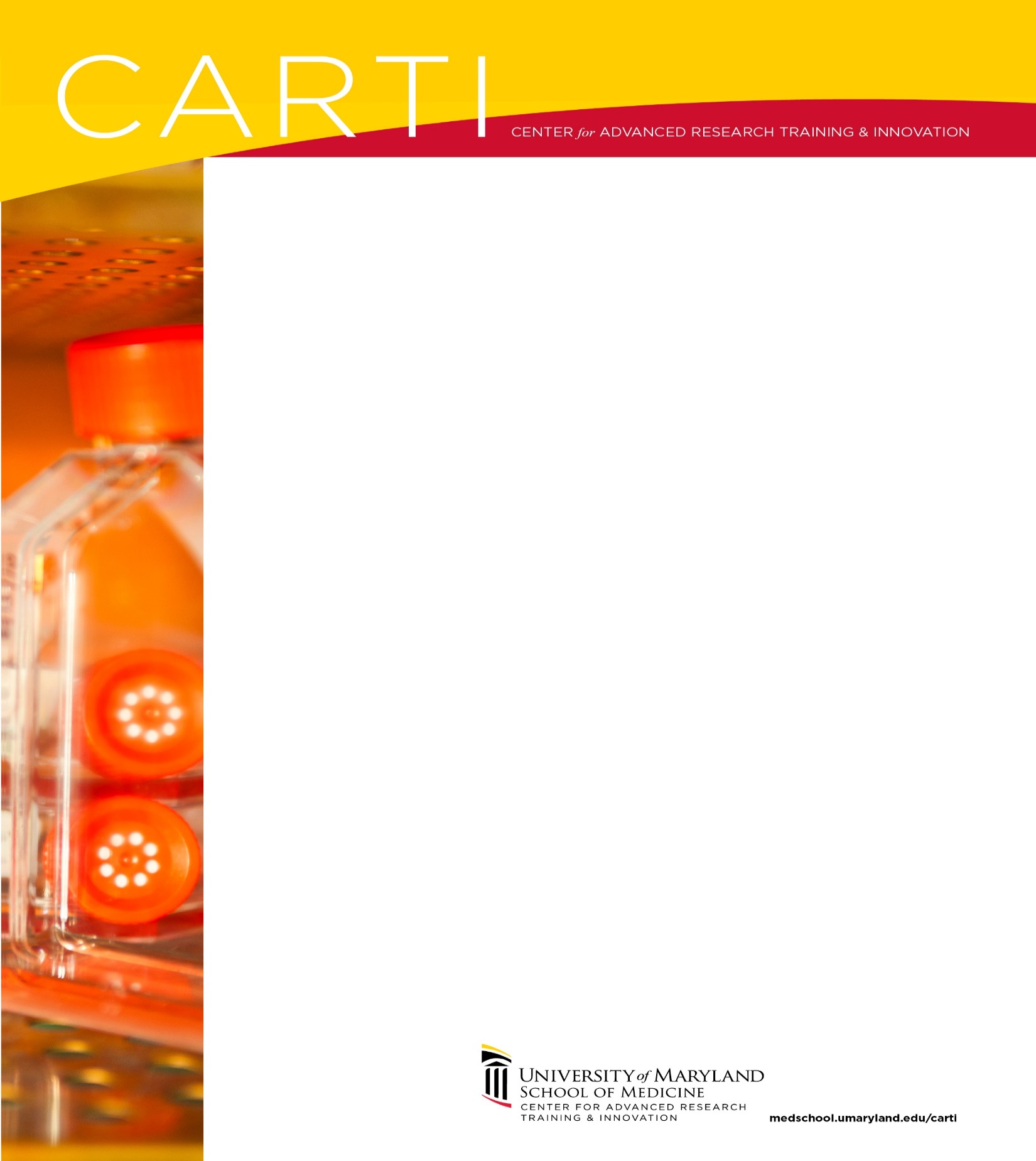 Resources for Preparing an R01 Grant Application2023 Writing your first R01 seminar: Part 1Part 1 RecordingSlidesWhat is a R01 and why is it so important? 			02:08-06:55Components of a R01and NIH budget				08:40-13.44How to structure your proposal and aims?			13:44-20:39NIH score system and major weaknesses to avoid		25.50-38:50What goes into a specific aims page				38:50-41:20How do you demonstrate innovation				41:21-45:10Early Stage Investigator 						49:08-50:20Recommended timeline for preparing first R01			50:20-54:45	2023 Writing your first R01 seminar: Part 2Part 2 RecordingSlidesTargeting the most suitable study section			01:18-05:30Know your reviewers and how to make them your advocates 	05:31-10:59Tips on effective grant writing and formatting 			11:00-26:00How to use NIH funding statistics				26:00-29:20Rigor/Reproducibility, alternate limitation, alternate approach	29:20-32:00		R01 versus other research grants				32:00-35:00Preparing a winning mindset for grant writing 			35:00-46:00Timeline, outline, master to-do list, and writing team	* Contact Stacie Mendoza if you experience issues with accessing the recording and slides mentioned aboveBiostatistical Support ICTR Biostatistics Core Serviceshttps://www.umaryland.edu/ictr/investigator-resources/ictr-biostatistics-core-services/   Assists researchers in the appropriate use of biostatistics in the design, implementation, and interpretation of clinical and translational research studies. Can get up to 25 hours free support.Designing Figures Center for Data and Bioinformation Services (CDABS)https://guides.hshsl.umaryland.edu/dataVisualizationService The Center for Data and Bioinformation Services provides a rich learning environment with the resources and in-house experts to spark your creativity and streamline your data visualization. Data visualization service assists you in grant-ready data visualizations, such as an infographic. BioRenderhttps://www.biorender.com/Software to create professional scientific figures. Free membership available which includes 50,000+ icons and 5000+ templates to use for creating figures. Funded Grant Examples & Templates CARTI Funded Grants Library https://somumaryland.sharepoint.com/sites/research_collaboration/FGR/SitePages/Home.aspxCARTI’s funded grant library includes funded NIH R01 applications. Additionally, you can find templates and resources for completing administrative portions of your application, including the facilities and resourcesdescription and the data management and sharing (DMS) plan. To request access email Stacie Mendoza (smendoza@som.umaryland.edu). Grant Review CARTI Individual Consultations for R Grant Applications & Summary Statements https://www.medschool.umaryland.edu/carti/writing--communication-instruction/ Christy Chang, PhD, Senior Program Leader for CARTI, is available to meet with faculty to discuss writing their first R01 NIH application. Consultations include readiness and eligibility for R01 level funding, specific aims, and other elements of a R01 application. In addition, Dr. Chang is available to discuss strategies for addressing summary statements and revising research grant applications for resubmission. To request a consultation, contact Dr. Chang at cchang@som.umaryland.edu. ICTR Studio Program https://www.umaryland.edu/ictr/investigator-resources/ictr-studios-consult-services/ Researchers can request one of seven studio formats: hypothesis generation, study design, grant review, implementation, analysis and interpretation, manuscript review, or translation. After completing a studio application, a studio “manager” reviews the request, assembles a panel of three to six experts (research faculty from multiple disciplines), and circulates the pre-review materials.